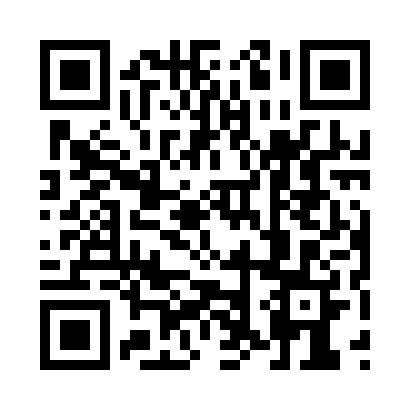 Prayer times for Blue Bell, Saskatchewan, CanadaWed 1 May 2024 - Fri 31 May 2024High Latitude Method: Angle Based RulePrayer Calculation Method: Islamic Society of North AmericaAsar Calculation Method: HanafiPrayer times provided by https://www.salahtimes.comDateDayFajrSunriseDhuhrAsrMaghribIsha1Wed3:255:371:136:248:5011:022Thu3:245:351:136:258:5211:033Fri3:235:331:136:268:5311:034Sat3:225:311:136:278:5511:045Sun3:215:291:136:288:5711:056Mon3:205:271:136:298:5911:067Tue3:195:251:136:309:0111:078Wed3:185:231:126:319:0311:089Thu3:175:211:126:329:0411:0910Fri3:165:201:126:349:0611:0911Sat3:155:181:126:359:0811:1012Sun3:145:161:126:369:1011:1113Mon3:145:141:126:379:1111:1214Tue3:135:131:126:389:1311:1315Wed3:125:111:126:399:1511:1416Thu3:115:091:126:409:1611:1517Fri3:105:081:126:419:1811:1518Sat3:095:061:126:419:2011:1619Sun3:095:051:136:429:2111:1720Mon3:085:031:136:439:2311:1821Tue3:075:021:136:449:2411:1922Wed3:075:001:136:459:2611:2023Thu3:064:591:136:469:2811:2024Fri3:054:581:136:479:2911:2125Sat3:054:561:136:489:3011:2226Sun3:044:551:136:489:3211:2327Mon3:044:541:136:499:3311:2328Tue3:034:531:136:509:3511:2429Wed3:034:521:146:519:3611:2530Thu3:024:511:146:529:3711:2631Fri3:024:501:146:529:3911:26